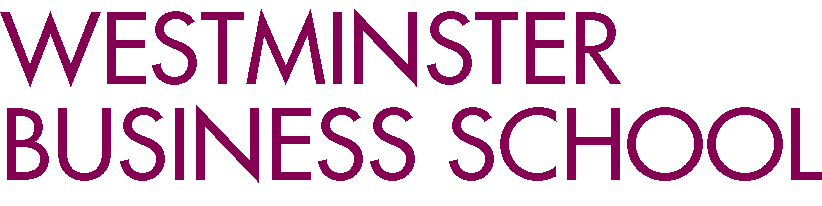 ORIENTATION WEEKMSc Finance and AccountingHead of school WELCOMEA warm welcome to all of you. The School of Finance and Accounting (SFA) is one of the four Schools within the Westminster Business School College portfolio. It is one of the leading providers of finance and accounting education in London and has established strong links with industry and professional bodies. You are joining a diverse and inclusive community of learners and practitioners. Your School of Finance and Accounting has created an exciting range of innovative courses and learning experiences to build your career. On this exciting journey, we aim to prepare you with a strong theoretical foundation in your chosen subject, and to nurture valuable practical skills to prepare you for the world of work. We pride ourselves on our ability to deliver top quality postgraduate talent to the Financial Services industry. Your study programme has been carefully designed in the form of a high-quality academic course led by an expert and enthusiastic community of supportive and inspiring professional staff. We are committed to meeting your employability, life and organisational goals and to provide future global citizens who can make a difference in their wider communities. In this exciting journey of your ongoing transformation, we will invite you to engage in your studies and with us to shape your individual learning experiences so that you can maximise your chances to meet your ambitions. We are hoping that you will then go into the world to make us proud of your successes and achievements. Professor Harry Thapar, Head of the School of Finance and Accounting Email: thaparh@westminster.ac.uk COURSE LEADER WELCOMEDear StudentCongratulations on being accepted onto the MSc Finance and Accounting, and a warm welcome! My colleagues and I look forward to working with you and we will endeavour to ensure that your time with us will be creative, exciting and fulfilling. We recognise that you have carefully considered all your career options and have finally made an important decision to come to study here. We aim to provide you with a solid foundation in all the key aspects of finance and accounting so that you can get the best chance to promote your career in your chosen route.  This Master’s degree is a one-year full-time modular programme. The course team is a very committed group of staff consisting of experienced lecturers and researchers. Many of the staff have worked in the areas of finance and accounting and have held posts in professional accountancy firms, investment banking, financial services, asset management, pension funds, building societies, hospitals, local authorities and transport operators. The course has been designed such that the Association of Chartered Certified Accountants (ACCA) grants our MSc graduates up to 9 exemptions (F1 to F9) – the maximum number of exemptions that you can gain. Our graduates are also eligible for 11 exemptions from CIMA – Chartered Institute of Management Accountants via the Masters Gateway, an accelerated entry route to the CIMA professional Qualification and globally recognised CGMA designation.We hope that you will find the course fulfilling, stimulating, challenging, demanding, but at the same time enjoyable and one that will meet your career aspirations.To help you settle into Westminster Business School we have arranged an orientation programme with a number of events that I hope you will find informative, educational and entertaining, plus giving you an opportunity to meet other students on your course, meet the teaching staff, help you find your way around the campus and answer your questions. We very much look forward to seeing you on Friday 13th September 2019.Course Leader – Kumari JuddooEmail: K.Juddoo@westminster.ac.ukWestminster Business School35 Marylebone RoadLondon, NW1 5LS